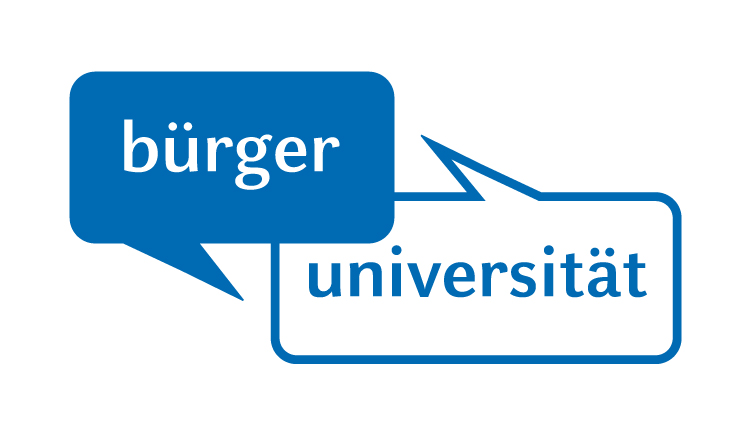 Interessenbekundung zur Teilnahme am Online-Seminar„Wissenschaftskommunikation in den sozialen Medien“ 
am 5. und 15. Mai 2023, jeweils 10.00 – 14.00 Uhrbitte bis 21. April 2023 per E-Mail an buergeruni@hhu.deAngaben zur PersonForschungsbereich / Forschungsinteressen / Tätigkeitsfeld (in Stichworten)Erfahrungen im Bereich der Wissenschaftskommunikation (in Stichworten)Motivation am Kurs teilzunehmen und mögliche Anwendungsfelder bzw. zukünftig geplante Aktivitäten der WissenschaftskommunikationNameVornameTitelInstitut / EinrichtungFakultätE-MailTelefon